https://www.youtube.com/watch?v=IYhDDFa1QCMOnline nastava:Pogledaj crtani film o Stvaranju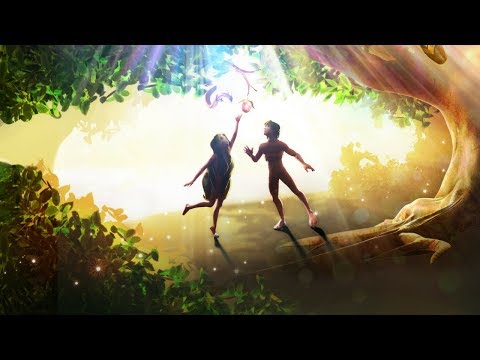 